CURRICULAM VITAE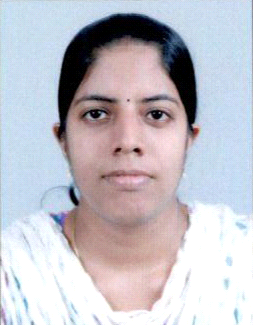 SHINTA SEBASTIAN                                                   PURATHEL  HOUSEVELLARMALA  P OCHOORALMALAWAYANAD (DIST),KERALA –673577,MOB NO : 8593942705                   8943294752E-mail : shintasebastian92@gmail.comCAREER OBJECTIVESTo build an excellent career that exploits my potential to the fullest, and to enhance my skills, thereby providing an outstanding performance, and contributing to the success and progress of the organization, hence providing my passion for my work and to grow along with it.I believe that my zest and zeal for working and succeeding will make me an asset to any organization.PERSONAL SKILLSWill power, hard working, Self thinking, Sincere and Helpful.Good presentation skills and Interpersonal communication.Easily adaptable to any environment.Experience in handling various automated equipments in laboratory.ACADEMIC CREDENTIALSPERSONAL DETAILSName                       : SHINTA SEBASTIANAge & DOB            : 25, 05/10/1992Sex                          : FemaleFather's Name         :  Sebastian   Spouse Name          :Josy Dominic     Martial Status          : Married Religion                   : ChristianNationality               : IndianLanguages Known   : English, Malayalam, and HindiPROFESSIONAL SKILLSWell trained in various routine tests in Hematology, Clinical Pathology, and Clinical Biochemistry.Well trained in Histopathology, Cytology, Blood Banking and capable of doing all the procedures done in laboratory.Well trained in various Microbiological techniques in different areas like Bacteriology, Mycology, Parasitological, ELISA etc.TRAINING EXPERIENCE1 Year Internship in Little Flower Hospital & Research Centre,Angamaly from 2014-2015.WORKING EXPREIENCEWorking at KIMS Hospital,Pathadipalam,Kochi from March 2017- August 20181  Year & 3 Months Experience in Carmel Hospital,Asokapuram,Aluva from 2015-2017.INSTRUMENTS HANDLEDROCHE COBAS INTEGRA 400 PLUS : Biochemistry Fully Automated Analyzer.SMD ECS 2000, ROCHE 9180 :Electrolyte Analyzer.BECKMAN- COULTER LH 500, SYSMEX XS- 100i, SYSMEX XN- 1000 : Cell Counter. T Coag DESTINY PLUS, KC4 DELTA : Coagulometer.ROCHE COBAS b121, COBAS b 221 : ABG Analyzer, Arkray pocket chem A1cBIOMERIEUX- VIDAS, ROCHE COBAS e411.COBAS U 411 : Urine Strip Reader.BIOMERIEUX BACT/ALERT 3D : Automated Blood culture System,ChemwellDECLARATION            I do hereby declare that the statements made above are complete and correct to the best of my knowledge and belief and that I will sincerely and faithfully look in any capacity capable for me to compensate with my qualification and experience                                                                                                               Yours faithfullySHINTA SEBASTIANQUALIFICATIONINSTITUTIONAWARDING BODYB.Sc MLTSt. Thomas College of Allied Health science ChethipuzhaSMU(SIKKIM MANIPPAL UNIVERSITY)H.S.EGovernment H S S ChengamanadBoard Of Higher Secondary ExaminationS.S.L.CSt. Joseph's High School KarukuttyBoard Of Public Examination Kerala